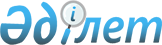 "Каспиймұнайгаз" Каспий мемлекеттік мұнай және газ өнеркәсібі ғылыми-зерттеу және жобалау институты" мемлекеттік мекемесін қайта ұйымдастыру туралыҚазақстан Республикасы Үкіметінің қаулысы 2001 жылғы 28 маусым N 887

      "2000-2001 жылдары жекешелендіруге жататын республикалық мемлекеттік кәсіпорындар мен мекемелердің тізбесі туралы" Қазақстан Республикасы Үкіметінің 2000 жылғы 17 маусымдағы N 912  қаулысына  сәйкес Қазақстан Республикасының Үкіметі қаулы етеді:  

      1. Қазақстан Республикасы Энергетика және минералдық ресурстар министрлігінің "Каспиймұнайгаз" Каспий мемлекеттік мұнай және газ өнеркәсібі ғылыми-зерттеу және жобалау институты" мемлекеттік мекемесі жарғылық капиталға мемлекеттің жүз пайыз қатысуымен "Каспиймұнайгаз" ғылыми-зерттеу және жобалау институты" ашық акционерлік қоғамы (бұдан әрі - Қоғам) етіп қайта құру жолымен қайта ұйымдастырылсын.  

      2. Қоғам қызметінің негізгі мәні ғылыми-зерттеу және жобалау жұмыстарын жүргізу болып белгіленсін.  

      3. Қазақстан Республикасы Қаржы министрлігінің Мемлекеттік мүлік және жекешелендіру комитеті заңнамада белгіленген тәртіппен:  

      1) Қоғамның жарғысын бекітсін және оның мемлекеттік тіркелуін қамтамасыз етсін;  

      2) Қазақстан Республикасының Энергетика және минералдық ресурстар министрлігіне Қоғам акцияларының мемлекеттік пакетіне иелік ету және пайдалану құқығын берсін;  

      3) <*>  

      4) осы қаулыдан туындайтын өзге де шараларды қабылдасын.  

       Ескерту. 3)-тармақша алып тасталды - ҚР Үкіметінің 2001.12.13. N  1633  қаулысымен.   

      4. Қазақстан Республикасы Үкіметінің кейбір шешімдеріне мынадай толықтырулар мен өзгеріс енгізілсін:  

      1) "Акциялардың мемлекеттік пакеттеріне мемлекеттік меншіктің түрлері және ұйымдарға қатысудың мемлекеттік үлестері туралы" Қазақстан Республикасы Үкіметінің 1999 жылғы 12 сәуірдегі N  405 

қаулысына (Қазақстан Республикасының ПҮКЖ-ы, 1999 ж., N 13, 124-құжат):  

      көрсетілген қаулымен бекітілген Акцияларының мемлекеттік пакеттері мен үлестері республикалық меншікке жатқызылған акционерлік қоғамдар мен шаруашылық серіктестіктердің тізбесінде:  

      "Атырау облысы" бөлімі мынадай мазмұндағы реттік нөмірі 145-1-жолмен толықтырылсын: "145-1. "Каспиймұнайгаз" ҒЗЖИ" ААҚ";  

      2) "Республикалық меншіктегі ұйымдар акцияларының мемлекеттік пакеттері мен мемлекеттік үлестеріне иелік ету және пайдалану жөніндегі құқықтарды беру туралы" Қазақстан Республикасы Үкіметінің 1999 жылғы 27 мамырдағы N  659  қаулысына:  

      көрсетілген қаулыға қосымшада:  

      "Қазақстан Республикасының Энергетика және минералдық ресурстар министрлігіне" бөлімі мынадай мазмұндағы реттік нөмірі 44-жолмен толықтырылсын:  

      "44. "Каспиймұнайгаз" ҒЗЖИ" ААҚ";  

      3) <*> 

       Ескерту. 3)-тармақшаның күші жойылды - ҚР Үкіметінің 2004.10.28. N  1105  қаулысымен. 

     5. Осы қаулы қол қойылған күнінен бастап күшіне енеді.           Қазақстан Республикасының 

     Премьер-Министрі 
					© 2012. Қазақстан Республикасы Әділет министрлігінің «Қазақстан Республикасының Заңнама және құқықтық ақпарат институты» ШЖҚ РМК
				